Муниципальная газетаЗЛАТОРУНОВСКИЙ     ВЕСТНИК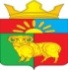 Издается с 2005 г.№ 424 марта 2021http://mozlat.gbu.ru.ОФИЦИАЛЬНОГазета «Златоруновский  Вестник» №4 март 2021 года. Тираж 15 экз. Распространяется бесплатно. Тел. для справок: 8-(39156)-24236АДМИНИСТРАЦИЯ ЗЛАТОРУНОВСКОГО СЕЛЬСОВЕТАУЖУРСКИЙ РАЙОН КРАСНОЯРСКИЙ КРАЙПОСТАНОВЛЕНИЕ10.03.2021                                    п. Златоруновск                                           № 17Об утверждении муниципального заданияМуниципального бюджетного учреждения культуры                                                                  «Златоруновский поселковый музей» на предоставление                                                                   услуг в сфере культуры и искусстважителям муниципального образованияЗлаторуновский сельсовет на 2021 год и плановый период 2022-2023 годы 	В соответствии со ст. 69.2 БК РФ государственное (муниципальное) задание на оказание государственных (муниципальных) услуг (выполнение работ) федеральными учреждениями, учреждениями субъекта Российской Федерации, муниципальными учреждениями формируется в соответствии с общероссийскими перечнями (классификаторами) государственных (муниципальных) услуг, федеральными классификаторами государственных (муниципальных) услуг и работ, региональными классификаторами государственных (муниципальных) услуг и работ руководствуясь Уставом Златоруновского сельсовета ПОСТАНОВЛЯЮ:         1. Постановление №5 от 11.02.2020  «Об утверждении муниципального задания муниципального бюджетного учреждения культуры                                                                  «Златоруновский поселковый музей» на предоставление услуг в сфере культуры и искусства жителям муниципального образования                                                     Златоруновский сельсовет на 2020 год и плановый период 2021-2022 годы» отменить.         2. Утвердить муниципальное задание для муниципальных бюджетных учреждений культуры «Златоруновский поселковый музей» » на предоставление  услуг в сфере культуры и искусства жителям муниципального образования Златоруновский сельсовет на 2021 год и плановый период 2022-2023 годы согласно приложению 1 и приложению 2.3. Постановление вступает в силу с 1 января 2021 года, но не ранее дня, следующего за днем его официального опубликования в газете «Златоруновский вестник».Глава сельсовета                                            		                 	Д.В.МининАДМИНИСТРАЦИЯ ЗЛАТОРУНОВСКОГО СЕЛЬСОВЕТАУЖУРСКИЙ РАЙОН КРАСНОЯРСКИЙ КРАЙПОСТАНОВЛЕНИЕ17.03.2021                                п.Златоруновск                                                 № 18     Об утверждении плана финансово-хозяйственнойдеятельности  муниципального бюджетногоучреждения культуры «Златоруновский поселковый музей»на 2021 год	В соответствии с пунктом 3.3 статьи 32 Федерального закона от 12 января 1996 г. N 7-ФЗ «О некоммерческих организациях» и в связи с изменение формы плана финансово-хозяйственной деятельности ПОСТАНОВЛЯЮ:       1. Постановление № 47 от 09.06.2021 «Об утверждении  плана финансово-хозяйственной деятельности  муниципального бюджетногоучреждения культуры «Златоруновский поселковый музей» на 2020 год – отменить.       2. Утвердить план финансово-хозяйственной деятельности муниципального бюджетного учреждения культуры «Златоруновский поселковый музей» на 2021 год согласно приложению.        3. Контроль  за исполнением данного Постановления оставляю за собой.        4. Настоящее постановление вступает в силу со дня его официального                   опубликования в газете «Златоруновский вестник» Глава Златоруновского сельсовета                                        Д.В.МининАДМИНИСТРАЦИЯ ЗЛАТОРУНОВСКОГО СЕЛЬСОВЕТАУЖУРСКИЙ РАЙОН КРАСНОЯРСКИЙ КРАЙПОСТАНОВЛЕНИЕ23.03.2021                           п. Златоруновск                                            № 21Об утверждении Положения об аукционной комиссии по определению поставщиков (подрядчиков, исполнителей) администрации Златоруновского сельсовета        Руководствуясь Федеральным законом №44-ФЗ от 05.04.2013 года «О контрактной системе в сфере закупок товаров, работ, услуг для обеспечения государственных и муниципальных нужд» ПОСТАНОВЛЯЮ:	1.Утвердить Положение об аукционной комиссии по определению поставщиков (подрядчиков, исполнителей) администрации Златоруновского сельсовета согласно приложению.3. Контроль за исполнением настоящего постановления оставляю за собой.Глава сельсовета                                                                                    Д.В. МининПриложение №1 к постановлению. №  21  от  23.03.2021Положение об аукционной комиссиипо определению поставщиков (подрядчиков, исполнителей)администрации Златоруновского сельсовета(наименование заказчика)1. Общие положения1.1. Настоящее Положение определяет цели, задачи, функции, полномочия и порядок деятельности комиссии по определению поставщиков (подрядчиков, исполнителей) администрации Златоруновского сельсовета, (далее - Заказчик) для заключения муниципальных контрактов на закупку товаров, работ, услуг для удовлетворения муниципальных нужд Заказчика в рамках аукционов в электронной форме (далее - аукционная комиссия).1.2. Основные понятия:- определение поставщика (подрядчика, исполнителя) - совокупность действий, которые осуществляются Заказчиком в порядке, установленном Федеральным законом от 05.04.2013 N 44-ФЗ "О контрактной системе в сфере закупок товаров, работ, услуг для обеспечения государственных и муниципальных нужд" (далее - Закон о контрактной системе), начиная с размещения извещения об осуществлении закупки товара, работы, услуги для обеспечения муниципальных нужд Заказчика и завершаются заключением контракта;- участник закупки - любое юридическое лицо независимо от его организационно-правовой формы, формы собственности, места нахождения и места происхождения капитала или любое физическое лицо, в том числе зарегистрированное в качестве индивидуального предпринимателя;- аукцион - способ определения поставщика (подрядчика, исполнителя), при котором победителем признается участник закупки, предложивший наименьшую цену контракта;- аукцион в электронной форме (электронный аукцион) - аукцион, при котором информация о закупке сообщается Заказчиком неограниченному кругу лиц путем размещения в единой информационной системе извещения о проведении такого аукциона и документации о нем, к участникам закупки предъявляются единые требования и дополнительные требования, проведение такого аукциона обеспечивается на электронной площадке ее оператором;- эксперт, экспертная организация - обладающее специальными познаниями, опытом, квалификацией в области науки, техники, искусства или ремесла физическое лицо, в том числе индивидуальный предприниматель, либо юридическое лицо (работники юридического лица должны обладать специальными познаниями, опытом, квалификацией в области науки, техники, искусства или ремесла), которые осуществляют на основе договора деятельность по изучению и оценке предмета экспертизы, а также по подготовке экспертных заключений по поставленным Заказчиком, участником закупки вопросам в случаях, предусмотренных Законом о контрактной системе.1.3. Процедуры по определению поставщиков (подрядчиков, исполнителей) проводятся Заказчиком.1.4. Заказчик вправе привлечь на основе контракта специализированную организацию для выполнения отдельных функций по определению поставщика (подрядчика, исполнителя) путем аукциона, в том числе для разработки документации об аукционе, размещения в единой информационной системе извещения о проведении электронного аукциона, выполнения иных функций, связанных с обеспечением проведения определения поставщика (подрядчика, исполнителя). При этом создание комиссии по осуществлению закупок, определение начальной (максимальной) цены контракта, предмета и существенных условий контракта, утверждение проекта контракта, документации об аукционе и подписание контракта осуществляются Заказчиком.1.5. В процессе осуществления своих полномочий аукционная комиссия взаимодействует с Заказчиком и специализированной организацией (в случае ее привлечения Заказчиком) в порядке, установленном настоящим Положением.1.6. При отсутствии председателя конкурсной комиссии его обязанности исполняет секретарь комиссии.2. Правовое регулированиеАукционная комиссия в процессе своей деятельности обязана руководствоваться Бюджетным кодексом Российской Федерации, Гражданским кодексом Российской Федерации, Законом о контрактной системе, Федеральным законом от 26.07.2006 N 135-ФЗ "О защите конкуренции", иными действующими нормативными правовыми актами Российской Федерации, приказами и распоряжениями Заказчика и настоящим Положением.3. Цели создания и принципы работы аукционной комиссии3.1. Аукционная комиссия создается в целях проведения электронных аукционов.3.2. В своей деятельности аукционная комиссия руководствуется следующими принципами.3.2.1. Эффективность и экономичность использования выделенных средств из муниципального бюджета и внебюджетных источников финансирования.3.2.2. Публичность, гласность, открытость и прозрачность процедуры определения поставщиков (подрядчиков, исполнителей).3.2.3. Обеспечение добросовестной конкуренции, недопущение дискриминации, введения ограничений или преимуществ для отдельных участников закупки, за исключением случаев, если такие преимущества установлены действующим законодательством Российской Федерации.3.2.4. Устранение возможностей злоупотребления и коррупции при определении поставщиков (подрядчиков, исполнителей).3.2.5. Недопущение разглашения сведений, ставших известными в ходе проведения процедур определения поставщиков (подрядчиков, исполнителей), в случаях, установленных действующим законодательством.4. Функции комиссии при проведении электронных аукционов4.1. При осуществлении процедуры определения поставщика (подрядчика, исполнителя) путем проведения электронного аукциона в обязанности аукционной комиссии входит следующее.4.1.1. Аукционная комиссия проверяет первые части заявок на участие в электронном аукционе на соответствие требованиям, установленным документацией о таком аукционе в отношении закупаемых товаров, работ, услуг.Срок рассмотрения первых частей заявок на участие в электронном аукционе не может превышать семь дней с даты окончания срока подачи указанных заявок.4.1.2. По результатам рассмотрения первых частей заявок на участие в электронном аукционе аукционная комиссия принимает решение о допуске участника закупки, подавшего заявку на участие в таком аукционе, к участию в нем и признании этого участника закупки участником такого аукциона или об отказе в допуске к участию в таком аукционе.Участник электронного аукциона не допускается к участию в нем в случае:- не предоставления информации, предусмотренной ч. 3 ст. 66 Закона о контрактной системе, или предоставления недостоверной информации;- несоответствия информации, предусмотренной ч. 3 ст. 66 Закона о контрактной системе, требованиям документации о таком аукционе.Отказ в допуске к участию в электронном аукционе по иным основаниям не допускается.4.1.3. По результатам рассмотрения первых частей заявок на участие в электронном аукционе аукционная комиссия оформляет протокол рассмотрения заявок на участие в таком аукционе, подписываемый всеми присутствующими на заседании аукционной комиссии ее членами не позднее даты окончания срока рассмотрения данных заявок.Указанный протокол должен содержать информацию:- о порядковых номерах заявок на участие в таком аукционе;- о допуске участника закупки, подавшего заявку на участие в таком аукционе, которой присвоен соответствующий порядковый номер, к участию в таком аукционе и признании этого участника закупки участником такого аукциона или об отказе в допуске к участию в таком аукционе с обоснованием этого решения, в том числе с указанием положений документации о таком аукционе, которым не соответствует заявка на участие в нем, положений заявки на участие в таком аукционе, которые не соответствуют требованиям, установленным документацией о нем;- о решении каждого члена аукционной комиссии в отношении каждого участника такого аукциона о допуске к участию в нем и о признании его участником или об отказе в допуске к участию в таком аукционе.Указанный протокол не позднее даты окончания срока рассмотрения заявок на участие в электронном аукционе направляется Заказчиком оператору электронной площадки и размещается в единой информационной системе.4.1.4. В случае если по результатам рассмотрения первых частей заявок на участие в электронном аукционе аукционная комиссия приняла решение об отказе в допуске к участию в таком аукционе всех участников закупки, подавших заявки на участие в нем, или о признании только одного участника закупки, подавшего заявку на участие в таком аукционе, его участником, такой аукцион признается несостоявшимся. В протокол, указанный в п. 4.1.3 настоящего Положения, вносится информация о признании такого аукциона несостоявшимся.4.1.5. Аукционная комиссия рассматривает вторые части заявок на участие в электронном аукционе и документы, направленные Заказчику оператором электронной площадки в соответствии с ч. 19 ст. 68 Закона о контрактной системе, в части соответствия их требованиям, установленным документацией о таком аукционе.Аукционной комиссией на основании результатов рассмотрения вторых частей заявок на участие в электронном аукционе принимается решение о соответствии или о несоответствии заявки на участие в таком аукционе требованиям, установленным документацией о таком аукционе, в порядке и по основаниям, которые предусмотрены настоящей статьей. Для принятия указанного решения аукционная комиссия рассматривает информацию о подавшем данную заявку участнике такого аукциона, содержащуюся в реестре участников такого аукциона, получивших аккредитацию на электронной площадке.4.1.6. Аукционная комиссия рассматривает вторые части заявок на участие в электронном аукционе, направленных в соответствии с ч. 19 ст. 68 Закона о контрактной системе, до принятия решения о соответствии пяти таких заявок требованиям, установленным документацией о таком аукционе. В случае если в таком аукционе принимали участие менее чем десять его участников и менее чем пять заявок на участие в таком аукционе соответствуют указанным требованиям, аукционная комиссия рассматривает вторые части заявок на участие в таком аукционе, поданных всеми его участниками, принявшими участие в нем. Рассмотрение данных заявок начинается с заявки на участие в таком аукционе, поданной его участником, предложившим наиболее низкую цену контракта, и осуществляется с учетом ранжирования данных заявок в соответствии с ч. 18 ст. 68 Закона о контрактной системе.Общий срок рассмотрения вторых частей заявок на участие в электронном аукционе не может превышать три рабочих дня с даты размещения на электронной площадке протокола проведения электронного аукциона.4.1.7. Заявка на участие в электронном аукционе признается не соответствующей требованиям, установленным документацией о таком аукционе, в случае:- непредставления документов и информации, которые предусмотрены п. п. 1, 3 - 5, 7 и 8 ч. 2 ст. 62, ч. 3 и 5 ст. 66 Закона о контрактной системе, несоответствия указанных документов и информации требованиям, установленным документацией о таком аукционе, наличия в указанных документах недостоверной информации об участнике такого аукциона на дату и время окончания срока подачи заявок на участие в таком аукционе;- несоответствия участника такого аукциона требованиям, установленным в соответствии со ст. 31 Закона о контрактной системе.4.1.8. Результаты рассмотрения заявок на участие в электронном аукционе фиксируются в протоколе подведения итогов такого аукциона, который подписывается всеми участвовавшими в рассмотрении этих заявок членами аукционной комиссии, и не позднее рабочего дня, следующего за датой подписания указанного протокола, размещаются Заказчиком на электронной площадке и в единой информационной системе.Указанный протокол должен содержать информацию о порядковых номерах пяти заявок на участие в таком аукционе (в случае принятия решения о соответствии пяти заявок на участие в таком аукционе требованиям, установленным документацией о таком аукционе, или в случае принятия аукционной комиссией на основании рассмотрения вторых частей заявок на участие в таком аукционе, поданных всеми участниками такого аукциона, принявшими участие в нем, решения о соответствии более чем одной заявки на участие в таком аукционе, но менее чем пяти данных заявок установленным требованиям), которые ранжированы в соответствии с ч. 18 ст. 68 Закона о контрактной системе и в отношении которых принято решение о соответствии требованиям, установленным документацией о таком аукционе, или, если на основании рассмотрения вторых частей заявок на участие в таком аукционе, поданных всеми его участниками, принявшими участие в нем, принято решение о соответствии установленным требованиям более чем одной заявки на участие в таком аукционе, но менее чем пяти данных заявок, а также информацию об их порядковых номерах, решение о соответствии или о несоответствии заявок на участие в таком аукционе требованиям, установленным документацией о нем, с обоснованием этого решения и с указанием положений Закона о контрактной системе, которым не соответствует участник такого аукциона, положений документации о таком аукционе, которым не соответствует заявка на участие в нем, положений заявки на участие в таком аукционе, которые не соответствуют требованиям, установленным документацией о нем, информацию о решении каждого члена аукционной комиссии в отношении каждой заявки на участие в таком аукционе.4.1.9. Участник электронного аукциона, который предложил наиболее низкую цену контракта и заявка на участие в таком аукционе которого соответствует требованиям, установленным документацией о нем, признается победителем такого аукциона.4.1.10. В случае если аукционной комиссией принято решение о несоответствии требованиям, установленным документацией об электронном аукционе, всех вторых частей заявок на участие в нем или о соответствии указанным требованиям только одной второй части заявки на участие в нем, такой аукцион признается несостоявшимся.4.1.11. В случае если электронный аукцион признан несостоявшимся в связи с тем, что по окончании срока подачи заявок на участие в таком аукционе подана только одна заявка на участие в нем, аукционная комиссия в течение трех рабочих дней с даты получения единственной заявки на участие в таком аукционе и соответствующих документов рассматривает эту заявку и эти документы на предмет соответствия требованиям Закона о контрактной системе и документации о таком аукционе и направляет оператору электронной площадки протокол рассмотрения единственной заявки на участие в таком аукционе, подписанный членами аукционной комиссии.Указанный протокол должен содержать следующую информацию:- решение о соответствии участника такого аукциона, подавшего единственную заявку на участие в таком аукционе, и поданной им заявки требованиям Закона о контрактной системе и документации о таком аукционе либо о несоответствии данного участника и поданной им заявки требованиям Закона о контрактной системе и (или) документации о таком аукционе с обоснованием этого решения, в том числе с указанием положений названного Закона и (или) документации о таком аукционе, которым не соответствует единственная заявка на участие в таком аукционе;- решение каждого члена аукционной комиссии о соответствии участника такого аукциона и поданной им заявки требованиям Закона о контрактной системе и документации о таком аукционе либо о несоответствии указанного участника и поданной им заявки на участие в таком аукционе требованиям Закона о контрактной системе и (или) документации о таком аукционе.4.1.12. В случае если электронный аукцион признан несостоявшимся в связи с тем, что аукционной комиссией принято решение о признании только одного участника закупки, подавшего заявку на участие в таком аукционе, его участником, аукционная комиссия в течение трех рабочих дней с даты получения заказчиком второй части этой заявки единственного участника такого аукциона и соответствующих документов рассматривает данную заявку и указанные документы на предмет соответствия требованиям Закона о контрактной системе и документации о таком аукционе и направляет оператору электронной площадки протокол рассмотрения заявки единственного участника такого аукциона, подписанный членами аукционной комиссии.Указанный протокол должен содержать следующую информацию:- решение о соответствии единственного участника такого аукциона и поданной им заявки на участие в нем требованиям Закона о контрактной системе и документации о таком аукционе либо о несоответствии этого участника и данной заявки требованиям Закона о контрактной системе и (или) документации о таком аукционе с обоснованием указанного решения, в том числе с указанием положений названного Закона и (или) документации о таком аукционе, которым не соответствует эта заявка;- решение каждого члена аукционной комиссии о соответствии единственного участника такого аукциона и поданной им заявки на участие в нем требованиям Закона о контрактной системе и документации о таком аукционе либо о несоответствии этого участника и поданной им заявки на участие в таком аукционе требованиям названного Закона и (или) документации о таком аукционе.4.1.13. В случае если электронный аукцион признан несостоявшимся в связи с тем, что в течение десяти минут после начала проведения такого аукциона ни один из его участников не подал предложение о цене контракта, аукционная комиссия в течение трех рабочих дней с даты получения заказчиком вторых частей заявок на участие в таком аукционе его участников и соответствующих документов рассматривает вторые части этих заявок и указанные документы на предмет соответствия требованиям Закона о контрактной системе и документации о таком аукционе и направляет оператору электронной площадки протокол подведения итогов такого аукциона, подписанный членами аукционной комиссии.Указанный протокол должен содержать следующую информацию:- решение о соответствии участников такого аукциона и поданных ими заявок на участие в нем требованиям Закона о контрактной системе и документации о таком аукционе или о несоответствии участников такого аукциона и данных заявок требованиям Закона о контрактной системе и (или) документации о таком аукционе с обоснованием указанного решения, в том числе с указанием положений документации о таком аукционе, которым не соответствуют данные заявки, содержания данных заявок, которое не соответствует требованиям документации о таком аукционе;- решение каждого члена аукционной комиссии о соответствии участников такого аукциона и поданных ими заявок на участие в таком аукционе требованиям Закона о контрактной системе и документации о таком аукционе или о несоответствии участников такого аукциона и поданных ими заявок требованиям названного Закона и (или) документации о таком аукционе.4.1.14. При осуществлении процедуры определения поставщика (подрядчика, исполнителя) путем проведения электронного аукциона аукционная комиссия также выполняет иные действия в соответствии с положениями Закона о контрактной системе.5. Порядок создания и работы аукционной комиссии5.1. Аукционная комиссия является коллегиальным органом Заказчика, действующим на постоянной основе. Персональный состав аукционной комиссии, ее председатель, секретарь и члены аукционной комиссии утверждаются приказом Заказчика.5.2. Решение о создании комиссии принимается Заказчиком до начала проведения закупки. При этом определяются состав комиссии и порядок ее работы, назначается председатель комиссии.Число членов аукционной комиссии должно быть не менее чем пять человек.5.3. Заказчик включает в состав аукционной комиссии преимущественно лиц, прошедших профессиональную переподготовку или повышение квалификации в сфере закупок, а также лиц, обладающих специальными знаниями, относящимися к объекту закупки.5.4. Членами аукционной комиссии не могут быть физические лица, лично заинтересованные в результатах определения поставщиков (подрядчиков, исполнителей), в том числе физические лица, подавшие заявки на участие в таком определении или состоящие в штате организаций, подавших данные заявки, либо физические лица, на которых способны оказать влияние участники закупки (в том числе физические лица, являющиеся участниками (акционерами) этих организаций, членами их органов управления, кредиторами указанных участников закупки), либо физические лица, состоящие в браке с руководителем участника закупки либо являющиеся близкими родственниками (родственниками по прямой восходящей и нисходящей линии (родителями и детьми, дедушкой, бабушкой и внуками), полнородными и неполнородными (имеющими общих отца или мать) братьями и сестрами), усыновителями руководителя или усыновленными руководителем участника закупки, а также непосредственно осуществляющие контроль в сфере закупок должностные лица контрольного органа в сфере закупок.В случае выявления в составе аукционной комиссии указанных лиц Заказчик незамедлительно заменяет их другими физическими лицами, которые лично не заинтересованы в результатах определения поставщиков (подрядчиков, исполнителей) и на которых не способны оказывать влияние участники закупок, а также физическими лицами, которые не являются непосредственно осуществляющими контроль в сфере закупок должностными лицами контрольных органов в сфере закупок.5.5. При отсутствии председателя аукционной комиссии его обязанности исполняет секретарь аукционной комиссии.5.6. Замена члена аукционной комиссии допускается только по решению Заказчика.5.7. Комиссия правомочна осуществлять свои функции, если на заседании комиссии присутствует не менее чем пятьдесят процентов общего числа ее членов. Члены комиссии должны быть своевременно уведомлены председателем комиссии о месте, дате и времени проведения заседания комиссии. Принятие решения членами комиссии путем проведения заочного голосования, а также делегирование ими своих полномочий иным лицам не допускаются.5.8. Уведомление членов аукционной комиссии о месте, дате и времени проведения заседаний комиссии осуществляется не позднее чем за два рабочих дня до даты проведения такого заседания посредством направления приглашений, содержащих сведения о повестке дня заседания. Подготовка приглашения, представление его на подписание председателю и направление членам комиссии осуществляются секретарем комиссии.5.9. Члены аукционной комиссии вправе:5.9.1. Знакомиться со всеми представленными на рассмотрение документами и сведениями, составляющими заявку на участие в аукционе.5.9.2. Выступать по вопросам повестки дня на заседаниях аукционной комиссии.5.9.3. Проверять правильность содержания составляемых аукционной комиссией протоколов, в том числе правильность отражения в этих протоколах своего решения.5.10. Члены аукционной комиссии обязаны:5.10.1. Присутствовать на заседаниях аукционной комиссии, за исключением случаев, вызванных уважительными причинами (временная нетрудоспособность, командировка и другие уважительные причины).5.10.2. Принимать решения в пределах своей компетенции.5.11. Решение аукционной комиссии, принятое в нарушение требований Закона о контрактной системе и настоящего Положения, может быть обжаловано любым участником закупки в порядке, установленном Законом о контрактной системе, и признано недействительным по решению контрольного органа в сфере закупок.5.12. Председатель аукционной комиссии либо лицо, его замещающее:5.12.1. Осуществляет общее руководство работой аукционной комиссии и обеспечивает выполнение настоящего Положения.5.12.2. Объявляет заседание правомочным или выносит решение о его переносе из-за отсутствия необходимого количества членов.5.12.3. Открывает и ведет заседания аукционной комиссии, объявляет перерывы.5.12.4. В случае необходимости выносит на обсуждение аукционной комиссии вопрос о привлечении к работе экспертов.5.12.5. Подписывает протоколы, составленные в ходе работы аукционной комиссии.5.13. Секретарь аукционной комиссии – лицо, имеющее юридическое образование, осуществляет подготовку документации и проведение заседаний аукционной комиссии, включая оформление и рассылку необходимых документов, информирование членов комиссии по всем вопросам, относящимся к их функциям (в том числе извещение лиц, принимающих участие в работе комиссии, о времени и месте проведения заседаний и обеспечение членов комиссии необходимыми материалами); в период отсутствия председателя аукционной комиссии исполняет его функции.5.14. Члены аукционной комиссии, виновные в нарушении законодательства Российской Федерации о закупках товаров, работ, услуг для государственных и муниципальных нужд, а также иных нормативных правовых актов Российской Федерации и настоящего Положения, несут дисциплинарную, административную, уголовную ответственность в соответствии с законодательством Российской Федерации.АДМИНИСТРАЦИЯ ЗЛАТОРУНОВСКОГО СЕЛЬСОВЕТАУЖУРСКИЙ РАЙОН КРАСНОЯРСКИЙ КРАЙПОСТАНОВЛЕНИЕ23.03.2021                                   п. Златоруновск                                           № 22В целях размещения заказа по выполнению работ на ремонт дорожного покрытия, протяженностью 311 метров, по адресу: Красноярский край, Ужурский район, п. Златоруновск, ул. Механизаторов; протяженностью 104 метра, по адресу: Красноярский край, Ужурский район, п. Златоруновск, ул. Комсомольская,  за счет средств прочих межбюджетных трансфертов, передаваемых бюджетам сельских поселений (на капитальный ремонт и ремонт автомобильных дорог общего пользования местного значения за счет средств дорожного фонда Красноярского края).           1.       Установить следующие требования к муниципальному заказу:- источник финансирования –  краевой бюджет, местный бюджет;          - начальная (максимальная) цена контракта 1348684 (один миллион триста сорок восемь тысяч шестьсот восемьдесят четыре рубля 00коп.),  в том числе из краевого бюджета 1290500  (один миллион двести девяносто тысяч пятьсот рублей 00 коп.); из местного бюджета 58184 (пятьдесят восемь тысяч сто восемьдесят четыре рубля  00 коп.);                  - срок оказания услуг – с момента заключения контракта до 01 сентября 2021 г;          - условия оплаты - расчет за фактически выполненные работы производится Заказчиком в безналичной форме путем перечисления денежных средств на расчетный счет Подрядчика в течение 20 (двадцати) банковских дней после подписания сторонами акта приемки выполненных работ (форма КС-2), справки о стоимости выполненных работ (форма КС-3) и выставленной Подрядчиком счета-фактуры.          2. Определить способ определения поставщика – электронный аукцион.        3.  Создать комиссию на электронный аукцион в следующем составе:              4. Подачу заявки на размещение заказа возложить на контрактного управляющего О.В. Макиенко.Глава сельсовета                                                                                    Д.В. МининАДМИНИСТРАЦИЯ ЗЛАТОРУНОВСКОГО СЕЛЬСОВЕТАУЖУРСКИЙ РАЙОН КРАСНОЯРСКИЙ КРАЙПОСТАНОВЛЕНИЕ23.03.2021                                 п. Златоруновск                                                                             № 23Об утверждении Порядка выявления и учета мнения собственниковпомещений в многоквартирных домах осоздании парковок общего пользованияна территории общего пользования и границах элемента планировочнойструктуры, застроенногомногоквартирными домамиНа основании Федерального закона тот 06.10.2003 № 131-ФЗ « Об общих принципах организации местного самоуправления в Российской Федерации», Федерального закона от 29.12.2017 № 443-ФЗ «Об организации дорожного движения в Российской Федерации и о внесении изменений в отдельные Законодательные акты Российской Федерации», руководствуясь статьей 7  Устава Златоруновского сельсовета, ПОСТАНОВЛЯЮ:	1. Утвердить Порядок выявления и учета мнения собственников помещений в многоквартирных домах о создании парковок общего пользования на территориях общего пользования в границах элемента планировочной структуры, застроенного многоквартирными домами согласно Приложению № 1.	 2. Настоящее постановление подлежит, вступает в силу после его официального опубликования (обнародования).	3. Опубликовать настоящее постановление в газете «Златоруновский вестник»	4. Контроль за исполнением настоящего постановления возложить наспециалиста по земельным вопросам  Баус А.А.Глава Златоруновского сельсовета						Д.В. МининПриложение № 1							                к постановлению администрации							                от  23.03.2021 № 23Порядоквыявления и учета мнения собственников помещений в многоквартирныхдомах о создании парковок на территориях общегопользования в границах элемента планировочной структуры, застроенногомногоквартирными домамиС целью выявления и учета мнения собственников помещений в многоквартирных домах о создании парковок общего пользования на территориях общего пользования в границах элемента планировочной структуры, застроенного многоквартирными домами, по инициативе главыЗлаторуновского сельсовета постановлением главы Златоруновского сельсовета назначается собрание. Собрание назначается на выходной день, в дневное время.	1.3. В постановлении главы Златоруновского сельсовета о назначении собрания указываются:	-дата проведения собрания (собрание не может быть назначено ранее, чем через  15  дней со дня принятия муниципального правового акта о назначении собрания);	- время, место проведения собрания;	- дома, жители которых участвуют в собрании;	- лица, ответственные за подготовку и проведение собрания;	- вопросы, обсуждение которых предлагается на собрании.	1.4.  В необходимых случаях на собрание могут приглашаться представители учреждений, предприятий, организаций, общественных объединений, расположенных в границах территории Златоруновский сельсовет	1.5.  Подготовку и проведение собрания осуществляет администрация Златоруновского сельсовета	1.6.  Для проведения собрания избираются председатель собрания и секретарь собрания. Секретарем собрания ведется протокол, в котором указываются:	-дата и место проведения собрания;	-повестка дня;	-количество граждан, зарегистрированных в качестве участников собрания;	-фамилия, имя, отчество председателя и секретаря собрания;	-список участвующих в собрании представителей органов местного самоуправления Златоруновского сельсовета и других лиц;	-краткое содержание выступлений;	1.7. Решение собрания принимается открытым голосованием граждан, участвующих в собрании.	1.8. Итоги собрания оформляются протоколом собрания граждан, который подписывается председателем и секретарем собрания.	1.9. Протокол собрания размещается на официальном сайте Mozlat.ru не позднее 10 дней со дня проведения собрания администрацией Златоруновского сельсовета.	1.10. Протокол собрания граждан не является правовым актом. Принятое по итогам собрания решение учитывается органам местного самоуправления при принятии решения о создании парковок общего пользования на территориях общего пользования в границах элемента планировочной структуры, застроенного многоквартирными домами в соответствии с утвержденной документацией по планировке территории.  АДМИНИСТРАЦИЯ ЗЛАТОРУНОВСКОГО СЕЛЬСОВЕТАУЖУРСКИЙ РАЙОН КРАСНОЯРСКИЙ КРАЙПОСТАНОВЛЕНИЕ23.03.2021                                 п. Златоруновск                                          № 24Об утверждении Положения о порядке взаимодействия администрации Златоруновского сельсовета, муниципальных учреждений с организаторами добровольческой (волонтерскими) организациями	В соответствии с пунктом 4 статьи 17.3 Федерального закона от 11.08.1995 № 135-ФЗ «О благотворительной деятельности и добровольчестве (волонтёрстве)», постановлением Правительства Российской Федерации от 28.11.2018 № 1425 «Об утверждении общих требований к порядку взаимодействия федеральных органов исполнительной власти, органов исполнительной власти субъектов Российской Федерации, органов местного самоуправления, подведомственных им государственных и муниципальных учреждений, иных организаций с организаторами добровольческой (волонтерской) деятельности и добровольческими (волонтерскими) организациями и перечня видов деятельности, в отношении которых федеральными органами исполнительной власти, органами исполнительной власти субъектов Российской Федерации, органами местного самоуправления утверждается порядок взаимодействия  государственных и муниципальных учреждений с организаторами добровольческой (волонтерской) деятельности, добровольческими (волонтерскими) организациями», в целях повышения эффективности работы администрации Златоруновского сельсовета, подведомственных муниципальных учреждений в сфере развития добровольчества (волонтерства) на территории Златоруновского сельсовета, руководствуясь статьей 7 Устава Златоруновского сельсовета, ПОСТАНОВЛЯЮ:	1.Утвердить Положение о порядке взаимодействия администрации Златоруновского сельсовета, муниципальных учреждений с организаторами добровольческой (волонтерской) деятельности, добровольческими (волонтерскими) организациями.	2.Опубликовать настоящее постановление в муниципальной газете «Златоруновский вестник» .	 3.Контроль за исполнением настоящего постановления оставляю за собойГлава Златоруновского сельсовета                                       Д.В. МининПриложение к постановлению администрацииот 23.03.2021 № 24Положениео порядке взаимодействия администрации Златоруновского сельсовета, муниципальных учреждений с организаторами добровольческой (волонтерской) деятельности, добровольческими (волонтерскими) организациями1.Общие положения	Настоящее Положение определяет порядок взаимодействия администрации Златоруновского сельсовета, муниципальных учреждений (далее соответственно – администрация, учреждения) с организаторами добровольческой (волонтерской) деятельности, добровольческими (волонтерскими) организациями (далее соответственно – организаторы добровольческой деятельности, добровольческие организации) при осуществлении благотворительной, добровольческой (волонтерской) деятельности на территории муниципального образования Златоруновский сельсовет (далее – добровольческая деятельность).	Цель взаимодействия – широкое распространение и развитие гражданского добровольчества (волонтерства) на территории муниципального образования Златоруновский сельсовет.	Задачи взаимодействия:	Обеспечение эффективного взаимодействия администрации, учреждений, организаторов добровольческой деятельности, добровольческих организаций для достижения цели, указанной в пункте 1.2 настоящего Положения;	1.3.2. Поддержка социальных проектов, общественно-гражданских инициатив в социальной сфере.        1.4. Перечень видов деятельности, в отношении которых применяется настоящий Порядок:	- содействие в оказании медицинской помощи в организациях. Оказывающих медицинскую помощь;	-содействие в оказании социальных услуг в стационарной форме социального обслуживания;	- содействие в оказании социальных услуг в организациях для детей- сирот и детей, оставшихся без попечения родителей:	- содействие в защите населения и территорий от чрезвычайных ситуаций, обеспечение пожарной безопасности и безопасности людей на водных объектах.2. Порядок взаимодействия	2.1. Инициаторами взаимодействия могут выступать как администрация, учреждения, так и организаторы добровольческой деятельности, добровольческие организации.	2.2. Организатор добровольческой деятельности, добровольческая организация в целях осуществления взаимодействия направляют в администрацию учреждения почтовым отправлением с описью вложения или в форме электронного документа через информационно-телекоммуникационную сеть «Интернет» предложение о намерении взаимодействовать в части организации добровольческой деятельности (далее- Предложение), которое содержит следующую информацию:	а) фамилия, имя, отчество (при наличии), если организатором добровольческой деятельности является физическое лицо;	б) фамилия, имя, отчество (при наличии) и контакты руководителя организации или ее представителя (телефон, электронная почта, адрес), если организатором добровольческой деятельности является юридическое лицо;	в) государственный регистрационный номер, содержащийся в Едином государственном реестре юридических лиц;	г) сведения об адресе официального сайта или официальной страницы в информационно- телекоммуникационной сети «Интернет» (при наличии);	д) идентификационный номер, содержащийся в единой информационной системе в сфере развития добровольчества (волонтерства) (при наличии);	е) перечень предлагаемых к осуществлению видов работ (услуг), осуществляемых добровольцами в целях, предусмотренных пунктом 1 статьи 	2 Федерального закона от 11.08.1995 № 135-ФЗ «О благотворительной деятельности и добровольчестве (волонтерстве)» (далее –Федеральный закон) с описанием условий их оказания, в том числе возможных сроков и объемов работ (оказания услуг), уровня подготовки, компетенции, уровня образования и профессиональных навыков добровольцев (волонтеров), наличия опыта соответствующей деятельности организаторы добровольческой деятельности, добровольческой организации и иных требований, установленных законодательством Российской Федерации.	2.3. Администрация, учреждение по результатам рассмотрения предложения в срок, не превышающий 10 рабочих дней со дня его поступления, принимают одно из следующих решений:о принятии предложения;об отказе в принятии предложения с указанием причин, послуживших основанием для принятия такого решения.	Срок рассмотрения предложения может быть увеличен на 10 рабочих дней в случае, если необходимо запросить дополнительную информацию у организатора добровольческой деятельности, добровольческой организации.	2.4. Администрация, учреждение  информируют организатора добровольческой деятельности, добровольческую организацию о принятом решении почтовым отправлением с описью вложения или в форме электронного документа через информационно-телекоммуникационную сеть «Интернет» в соответствии со способом направления предложения в срок, не превышающий 7 рабочих дней со дня истечения срока рассмотрения предложения.	2.5. Основанием для отказа в принятии предложения является несоответствие предлагаемых видов работ (услуг), осуществляемых добровольцами (волонтерами), целям, указанным в пункте 1 статьи 2 Федерального закона.	2.6. В случае принятия предложения администрация, учреждение информируют организатора добровольческой деятельности, добровольческую организацию об условиях осуществления добровольческой деятельности:	а) об ограничениях и о риске, в том числе вредных или опасных производственных факторах, связанных с осуществлением добровольческой деятельности;	б) о правовых нормах, регламентирующих работу администрации, учреждения;	в) о необходимых режимных требованиях, правилах техники безопасности и других правилах, соблюдение которых требуется при осуществлении добровольческой деятельности;	г) о порядке и сроках рассмотрения (урегулирования) разногласий, возникающих в ходе взаимодействия сторон;	д) о сроке осуществления добровольческой деятельности и основаниях для досрочного прекращения ее осуществления;	е) об иных условиях осуществления добровольческой деятельности.	2.7. Организатор добровольческой деятельности, добровольческая организация в случае отказа учреждения принять предложение вправе направить администрации, являющейся учредителем учреждения, аналогичное предложение, которое рассматривается в соответствии с пунктами 2.3-2.6. настоящего Положения.	2.8. Взаимодействие администрации, учреждений с организаторами добровольческой деятельности, добровольческой организацией осуществляется на основании соглашения о взаимодействии (далее – соглашение), за исключением случаев, определенных сторонами.	2.9. Соглашение заключается с организатором добровольческой деятельности, добровольческой организацией в случае принятия администрацией, учреждением решения об одобрении предложения и предусматривает:	а) перечень видов работ (услуг), осуществляемых организатором добровольческой деятельности, добровольческой организацией в целях, указанных в пункте 1 статьи 2 Федерального закона;	б) условия осуществления добровольческой деятельности;	в) сведения об уполномоченных представителях, ответственных за взаимодействие со стороны организаторов добровольческой деятельности и со стороны администрации, учреждения для оперативного решения вопросов, возникающих при взаимодействии;	г) порядок, в соответствии с которым администрация, учреждение информируют организатора добровольческой деятельности, добровольческую организацию о потребности в привлечении добровольцев:	д) возможность предоставления администрацией, учреждением мер поддержки, предусмотренных Федеральным законом, помещений и необходимого оборудования;) 	е) возможность учета деятельности добровольцев в единой информационной системе в сфере развития добровольчества (волонтерства);	ж) обязанность организатора добровольческой деятельности, добровольческой организации информировать добровольцев о рисках, связанных с осуществлением добровольческой деятельности (при наличии), с учетом требований, устанавливаемых уполномоченным федеральным органом исполнительной власти: 	з) обязанность организатора добровольческой деятельности, добровольческой организации  информировать добровольцев о необходимости уведомления о перенесенных и выявленных у них инфекционных заболеваниях, препятствующих осуществлению добровольческой деятельности, а также учитывать указанную информацию в работе;	и) иные положения, не противоречащие законодательству Российской Федерации.	2.10. В целях заключения соглашения администрация, учреждение в срок. Не превышающий 7 рабочих дней со дня принятия решения об одобрении предложения, направляют организатору добровольческой деятельности, добровольческой организации подписанный со своей стороны проект соглашения.	Все споры и разногласия, которые могут возникать между администрацией, учреждением и организатором добровольческой деятельности, добровольческой организацией в процессе согласования проекта соглашения разрешаются путем проведения переговоров между сторонами.	Срок заключения соглашения не может превышать 14 рабочих дней со дня получения организатором добровольческой деятельности, добровольческой организацией решения об одобрении предложения.	2.11. Должностное лицо администрации, учреждения, ответственное за взаимодействие с организаторами добровольческой деятельности добровольческими организациями, ведет учет заключенных соглашений о взаимодействии.Минин Дмитрий ВладимировичГлава Златорунвоского сельсовета, председатель комиссииНехорошева Марина Александровнаюристконсульт МКУ «Служба  заказчика Ужурского района», секретарь комиссии.члены комиссии:члены комиссии:Коновалов Анатолий ВладимировичМакиенко Оксана Викторовнадиректор МКУ «Служба заказчика  Ужурского района»;контрактный управляющий администрации Златоруновского сельсовета, главный бухгалтер администрации Златоруновского  сельсовета 